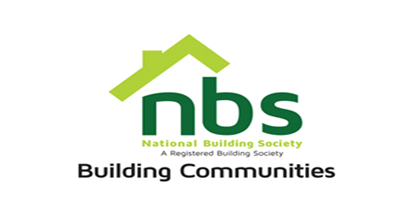                                                                                                                                       1 August 2022INVITATION TO SITE VISIT SITE VISIT INVITATION FOR INSTALLATION OF A FIREWALL  NB: Only suppliers who attend the site visit will be considered.ItemDescriptionDate Time PlaceNational Building Society is inviting you for a site visit regarding the installation of a firewall in the ICT data base 5, August 202210:30 AMNBS Head Office, SSC Building 14th floor corner Sam Nujoma and Julius Nyerere